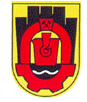 Сертифицирана по ISO 9001: 2008                2300  Перник  ,  пл. ”Св. Иван Рилски ” 1А ; тел: 076 / 602 933; факс: 076 / 603 890ОДОБРИЛ:                                                                         Кмет на Община Перник:                                                                                                   /инж. Иван  Иванов/ТЕХНИЧЕСКО ЗАДАНИЕОТНОСНО: Обособена позиция № 2: Инженеринг за изграждане на дъждовна канализация на ул. „Люлин“ гр.Перник Местоположение: гр. Перник, общ. ПерникФАЗА: Технически проектОписание на предмета:Предмета на поръчката включва изготвяне на технически проект за обект: „Изграждане на дъждовна канализация на ул. „Люлин“, гр. Перник, общ. Перник“ Проектът следва да се разработи съгласно изискванията на Закона за устройство на територията и Наредба №4 от 21.05.2001г. за обхвата и съдържанието на инвестиционните проекти на МРРБ.  Новопроектираният участък на ул. „Люлин“ е в участъка от О.Т. 349 и се предвижда да бъде с дължина около 420 м, по плана на гр. Перник.  Проектната дъждовна канализация на ул. „Люлин“ следва да се изпълни от PP ф630 SN8 тръби. По трасето на новопроектираната канализация да се предвидят  необходимия брой ревизионни шахти през допустимото нормативно разстояние . Ревизионните шахти се предвиждат  с диаметър ф1000 от готови бетонови елементи с КРШ. Да се предвидят капаци, изпълнени от полимербетон (с клас на натоварване D400) или чугун. Съществуващо положение: В участък от ул. „Люлин“ до О.Т. 349 има изградена дъждовна канализация ф600, бетонов тр., която не е с нарушена проводимост и функционалност.Изходни данни за проектиране:Кота ПТ 875, ул. „Люлин“ – 757,16 м. Съществуващата дъждовна канализационна мрежа е изпълнена от бетонови тръби ф600. Поради липсата на данни за геологията на участъка се приема, че почвата е тежко земна. Да се предвиди включване на проектната дъждовна канализация в съществуваща шахта при О.Т. 349. Картен материал ще бъде достъпен за участниците в поръчката в сградата на Община Перник.Основни изисквания:Проектната канализация по ул. „Люлин“ да бъде разработена като дъждовна.  Материалите, заложени в проекта да отговарят на изискванията на БДС ЕN 11296:2011 или еквивалентно за канализация.Не се очаква наличие на подпочвени води и необходимост от предвиждане на дренажна канализация.Средното транспортно разстояние до Депо за отпадъци, гр. Перник да се приеме 14 км.  Основни дейности:Техническият проект да се изготви в обхват, достатъчен за успешно изпълнение на инвестиционното намерение и в съответствие с Наредба №4 за обхват и съдържание на инвестиционните проектиИзготвяне на План за безопасност и здраве, съгласно изискванията на Закона за здравословни и безопасни условия на труд и Наредба №2/22.03.2004г. за минималните изисквания за здравословни и безопасни условия на труд при извършване на строителни и монтажни работи.Упражняване на авторски надзор.Съдържание на проектаЧаст “Дъждовна канализация”Част “Геодезия” План за безопасност и здравеКоличествени и Количествено-стойностни сметки по всички части на проектаОбяснителни записки по всички части на проектаПлан за управление на строителните отпадъци. Основание за проектиранеПоради разположението на ул. „Люлин“ има голямо количество на повърхностни води, които наводняват улицата и прилежащите имоти. Това налага доизграждане на дъждовната канализация във високата част на улицата. 6.    Основни изисквания към проекта6.1. Цел на проектаЦелта на настоящото инвестиционно намерение е изграждане на дъждовна канализация за отвеждане на повърхностните води в съществуваща и функционираща дъждовна канализация. 6.2. Участък за проектиранеНовопроектираният участък на дъждовна канализация на ул. „Люлин“  се предвижда да бъде с дължина около 420 м и ще се  включи в съществуващата ревизионна шахта от изградената дъждовна канализация ф600, намираща се в непосредствена близост до О.Т. 349. 6.3. Част “Дъждовна канализация”В участъка предвиден за проектиране и изграждане да се изпълни дъждовна канализация, проектирана, така че да отвежда постъпващите повърхностни води по улицата.  Материали, предвидени за проектиране и изпълнение на канализационната мрежа да отговарят на изискванията на БДС ЕN 11296:2011 или еквивалентно за канализация.6.4. Част “Геодезия”Да се направи подробно геодезическо заснемане на съществуващия терен, стълбове и други в обхват, необходим за изработване на проекта. Да се постави, стабилизира и реперира опорен полигон, от който да се извърши заснемането.Да се изготви подробен трасировъчен чертеж, обвързан с осовата мрежа и координатен регистър.6.5. План за безопасност и здравеДа се изготви план за безопасност и здраве, съгласно Наредба № 2/22.03.2004 г. за минималните изисквания за здравословни и безопасни условия на труд при извършване на строителни и монтажни работи.  6.6. Количествени и Количествено-стойностни сметки и обяснителни запискиДа се изготвят количествени и количествено-стойностни сметки и обяснителни записки по всички части на проекта.Инвестиционният проект да се оформи съгласно изискванията на чл.139 ал. 3 от Закона за устройство на територията и се изготви в обхват и съдържание съгласно Наредба № 4 за обхвата и съдържанието на инвестиционните проекти. 6.8. План за управление на строителните отпадъци.Да се изготви плана управление на строителните отпадъците, съгласно Наредбата за управление на строителните отпадъци и за влагане на рециклирани строителни материали.	Проектът да се представи на хартиен носител в четири оригинални екземпляра и в цифров вид на CD. инж. Владислав КараилиевЗам. Кмет по Строителство и устройство на териториятаСъгласувал:инж. Богомил Алексов Директор  Д”СИЕ”/Гл. инженерИзготвил:											инж. Людмила СимеоноваГлавен експерт в Д „СИЕ“